FRACTION IDEAS PRACTICE TESTDraw a circle divided into 6 equal parts.     Shade 5 of those parts. What fraction of the circle is shaded? ______________________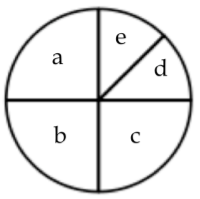 What fraction of the circle is a? ______________ What fraction of the circle is a, b and c combined?___________ What fraction of the circle is e?_____________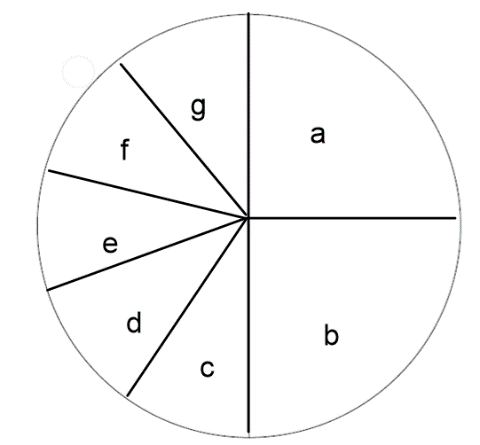 What fraction of the circle is a? ______________ What fraction of the circle is c,d,e,f,and g  combined?___________ What fraction of the circle is g?_____________You want to share your pan of brownies equally among yourself and your 8 friends. Draw a picture of your pan of brownies showing how you would divide it up to share. What fraction of the pan will each get? ____________________Circle the larger fraction. Explain your thinking for each example.          _____________________________________________________________________________                ____________________________________________________________________________                ____________________________________________________________________________               ______________________________________________________________________________           Give two fraction names for the shaded amount in each picture. You may draw on the pictures to help you find equivalent fractions.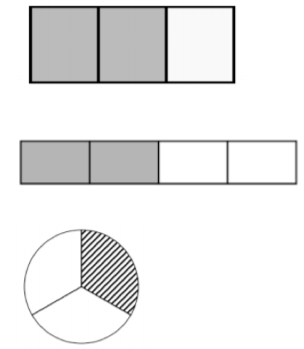    _________       __________   _________       __________   _________       __________Find equivalent fractions. You may use your fraction circles to find equivalent fractions.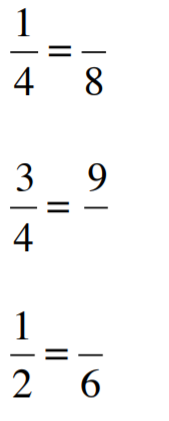 Draw a picture of chips (or tiles) to show each fraction below. Use 8 chips as the unit for each example.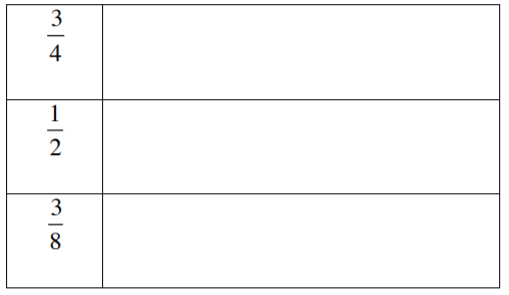 How many fifths are shaded?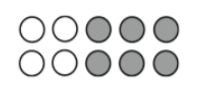 ______________Give three fraction names for the amount shaded.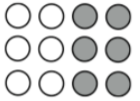       ________________________________________________     Draw a picture of    using 12 chips (or tiles). What is another fraction amount for the picture drawn?              Another fraction name ________________If the whole circle is the unit, name the amount shaded in two different ways.                _________________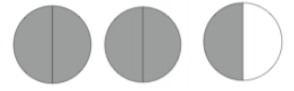                 _________________Draw a picture to show   .   Name that amount using a mixed fraction.                                                                                          Name as a mixed fraction _____________List three fractions equal to  ._________        __________      __________Circle the larger fraction in each pair: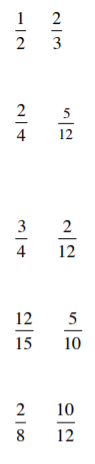  Challenge: Which is bigger: or  ?   Explain your thinking.Use fraction circles to solve this problem. Draw a picture of what you did with the circles.Use fraction circles to solve this problem. Draw a picture of what you did with the circles.                    Picture                                                                 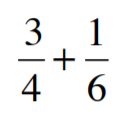                                                           Answer ______________ Use fraction circles to solve this problem. Draw a picture of what you did with the circles.                                                        Picture                                                                                                                           Answer ______________Use your fraction circles to solve this problem. Draw a picture of what you did with the circles.Alex needed   cup of sugar to bake cookies. When he measured out the sugar, he had only      cup of sugar. How much more sugar did he need?                                                     Pictures                                                                                                    Answer _______Ty noticed that there was     of a pizza left over. He ate an amount equal to     of the pizza. How much of a whole pizza was left? Use your fraction circles to solve and draw a picture of what you did.                                                    Pictures                                                                                                    Answer _______ Is the answer to this problem greater than one or less than one?  Explain your thinking.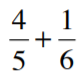                                               ExplanationIs this a reasonable answer?  Explain your thinking.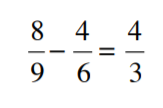 Explanation